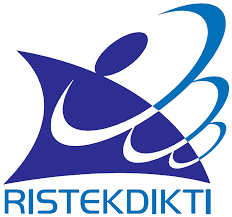 BAB 18 PENELITIAN PENDIDIKAN MAGISTER MENUJU DOKTOR UNTUK SARJANA UNGGUL 18.1  PendahuluanSebagai lembaga penyelenggara pendidikan tinggi, perguruan tinggi mempunyai peran danfungsi strategis dalam mewujudkan amanat Undang Undang Nomor 20 Tahun 2003 tentang Sistem Pendidikan Nasional (UU Sisdiknas).  Salah satu  amanatnya adalah mengembangkan potensi peserta didik agar menjadi manusia yang beriman dan bertakwa kepada Tuhan Yang Maha Esa, berakhlak mulia, sehat, berilmu, cakap, kreatif, mandiri, dan menjadi warga negara yang demokratis serta bertanggung jawab.Dalam rangka mewujudkan peran dan fungsinya tersebut, dosen memiliki peran yang sangat strategis.  Oleh karena itu dosen harus memiliki kualifikasi akademik minimum dan sertifikasi pendidik profesional sesuai dengan jenjang kewenangan mengajarnya. Amanat tersebut secara jelas tertuang dalam pasal 46 ayat 2 Undang Undang Nomor 14 Tahun 2005 tentang Guru dan Dosen,  yaitu  dosen  harus  memiliki  kualifikasi  akademik  minimum:  (a) lulusan  program magister untuk program diploma atau program sarjana; dan (b) lulusan program doktor untuk program pascasarjana.  Sampai dengan akhir tahun 2013, tenaga dosen tetap yang tercatat di Direktorat Jenderal Pendidikan Tinggi sebanyak 154.968 dosen dengan perincian 54% telah memiliki kualifikasi akademik setara magister (S-2), 10% bergelar doktor (S-3), serta sisanya sebanyak 26% masih berpendidikan sarjana atau Diploma. Berdasarkan data di atas dan sesuai dengan target yang diamanahkan oleh undang-undang, maka masih sangat diperlukan upaya untuk meningkatkan kualifikasi akademik dosen terutama untuk dosen yang bergelar doktor. Untuk  memenuhi  amanah  Undang-Undang  Nomor  14  2005  tersebut,  masih  diperlukan berbagai upaya untuk meningkatkan jumlah dosen yang berkualifikasi doktor. Jumlah dosen berkualifikasi doktor  secara strategis harus ditingkatkan dalam bentuk critical mass sehingga dapat berkontribusi sebagai faktor penentu tercapainya visi dan misi pendidikan tinggi.Pemerintah  melalui  Kemenristekdikti  terus  berupaya  untuk  mendorong  dan meningkatkan kualifikasi  akademik  dosen melalui beragam pendekatan.  Berbagai langkah sistematis  dan perbaikan berkelanjutan telah dilaksanakan baik pada era pemberian beasiswa dari Tim Manajemen  Program  Doktor  (TMPD),  Beasiswa  Pendidikan  Pascasarjana   (BPPS)  dan Beasiswa Pendidikan  Pascasarjana  Dalam Negeri/Luar  Negeri (BPPDN/LN)  pada saat ini. Diskusi kelompok terfokus yang diprakarsasi oleh Direktorat Tenaga Pendidik dan Kependidikan, Direktorat Jenderal Pendidikan Tinggi pada tanggal 14-15 Oktober 2011 yang dihadiri oleh 24 Direktur Program Pascasarjana di seluruh Indonesia memberikan beberapa indikasi  awal  yang menjadi  faktor  penyebab  kurang  produktif  dan atraktifnya  pendidikan doktor di Indonesia. Butir-butir penting yang mengemuka dalam pertemuan tersebut adalah isu tentang bobot dan penyelesaian  perkuliahan,  masa studi, rendahnya  produktifitas  terutama publikasi, ketersediaan  sumber daya terutama Guru Besar, peluang penerimaan mahasiswa program  doktor,  ketersediaan  dana  riset,  dan  tugas-tugas  lain yang harus  dikerjakan  oleh mahasiswa.Berdasarkan perspekstif ketersediaan dana riset, baik promotor maupun ko-promotor tidak setiap tahun menerima hibah riset. Akibatnya mahasiswa tidak terbantu dalam membiayai risetnya. Ketersediaan  dana riset melalui hibah riset doktor bagi mahasiswa  juga terbatassehingga tidak semua mahasiswa menerimanya. Demikian pula halnya kondisi bantuan dana untuk mengirim dan membiayai proses koreksi artikel dalam jurnal internasional.  Standar Nasional Pendidikan Tinggi yang mewajibkan peserta program doktor untuk memublikasikan artikel ilmiah dalam jurnal internasional sebelum lulus, harus diantisipasi dengan baik agar tidak berkembang menjadi kendala baru yang memperpanjang masa studi. Di samping itu, riset yang dananya bersumber dari non-DRPM umumnya tidak mengizinkan untuk melibatkan mahasiswa pascasarjana di dalamnya.Dari uraian di atas dapat disimpulkan  bahwa masih rendahnya proporsi pengajar bergelar doktor tidak dapat dilepaskan dari masih rendahnya produktifitas pendidikan doktor di dalam negeri, juga kurang terintegrasinya penelitian mahasiswa pascasarjana dengan riset-riset unggulan yang dilakukan oleh peneliti-peneliti cemerlang di perguruan tinggi penyelenggara. Oleh karena itu dibutuhkan  suatu strategi dan sistem insentif  yang mendorong  terjadinya sinergi  riset  unggul  di  perguruan  tinggi  penyelenggara  dengan  mahasiswa  pascasarjana. Sinergi ini diharapkan dapat mempercepat penyelesaian penelitian dan publikasi penelitian mahasiswa yang pada akhirnya dapat mempercepat penyelesaian studi yang bersangkutan.Pada sisi lain terlihat jelas masih  tersedia lulusan S-1 unggul yang dapat dimatangkan lebih lanjut sehingga dapat lulus doktor dalam waktu yang lebih cepat.   Kepmendikbud  Nomor212/U/1999  tentang  Pedoman  Penyelenggaraan  Program  Doktor  pasal  5  ayat  2  butir  a membuka peluang seorang sarjana langsung masuk dalam program doktor sepanjang hal ini dimungkinkan oleh aturan akademik dari perguruan tinggi penyelenggara.   Strategi dan formulasi kegiatan untuk menyinergikan kedua hal tersebut di atas merupakan bagian inti dari kegiatan Pendidikan Magister Menuju Doktor Untuk Sarjana Unggul (PMDSU).  Dengan kata lain pada program ini kegiatan pematangan lulusan S-1 unggul agar lebih cepat menyelesaikan pendidikan doktor dapat diintegrasikan dengan program sinergi pendidikan dan penelitian.18.2  TujuanPenelitian  PMDSU  ini  pada  hakikatnya  adalah  penelitian  untuk  mengembangkan  mutupendidikan program PMDSU di Indonesia.  Penelitian  ini dapat dijadikan sebagai upaya untuk mengawali  langkah nyata memasuki  program doktor setelah melalui penilaian tahun pertama. Tujuan penelitian PMDSU adalah:a.   mematangkan  sarjana  yang  unggul  sehingga  yang  bersangkutan  dapat  menyelesaikan program doktor dengan lebih cepat;b.   menghasilkan lulusan doktor bermutu tinggi dengan masa studi optimal;c.   mempercepat laju penambahan tenaga pengajar bergelar doktor untuk perguruan tinggi diIndonesia;d.   menyinergikan  penelitian  promotor  dan  ko-promotor  dengan  mahasiswa  pascasarjana untuk percepatan capaian jumlah doktor yang dapat menunjang penambahan   pengajar bergelar doktor; dane.   menumbuhkan   kapasitas   pascasarajana   sebagai   pusat   penelitian   penghasil   inovasi teknologi sejalan dengan kemajuan iptek.18.3  Luaran PenelitianLuaran penelitian ini terdiri atas luaran wajib dan luaran tambahan.  Luaran wajib meliputi hal- hal berikut ini.a.   Luaran penelitian  yang mendukung  peta jalan penyelesaian  disertasi mahasiswa  dalam kurun waktu tiga tahun.b.   Publikasi ilmiah di jurnal internasional bereputasi yang ditulis bersama oleh mahasiswa dan para  pembimbing  sesuai  dengan  penyelesaian  penelitian  di  dalam  peta  jalan  secara sekuensial.c.   Makalah yang disampaikan  dalam temu ilmiah nasional atau internasional  yang ditulisbersama oleh mahasiswa dan para pembimbing.Luaran tambahan yang diharapkan adalah sebagai berikut. a.   HKIb.   Buku ajarc.   Produk lainnya berupa metode, teknologi tepat guna, cetak biru (blueprint), purwarupa, sistem, kebijakan, dan model.18.4  Kriteria dan PengusulanKriteria, persyaratan pengusul, dan tata cara pengusulan dijelaskan sebagai berikut:a.   ketua peneliti adalah promotor dari mahasiswa program PMDSU yang masih aktif dan sudah dinyatakan lulus perkuliahan Semester 1, dan sedang menempuh kuliah di Semester2 serta akan memulai penelitian di tahun yang sedang berjalan;b.   Ketua   peneliti   memiliki   h-index                                                                                                                                                                                                                                                                                                  2  yang   didapatkan   dari   lembaga   pengindeks internasional bereputasi dan memiliki rekam jejak penelitian yang sangat baik;c.   anggota  tim  peneliti  adalah  ko-promotor  dan  mahasiswa  bimbingannya  di  program PMDSU,  dengan  pembagian  tugas  yang  jelas  antara  tim  peneliti  yang  terlibat  serta disetujui oleh yang bersangkutan, disertai bukti tanda tangan pada setiap biodata yang dilampirkan;d.   jangka waktu penelitian adalah 3 tahun dengan biaya penelitian sebesar Rp50.000.000- Rp60.000.000 per tahun; dane.   usulan penelitian disimpan menjadi satu file dalam format pdf dengan ukuran maksimum5 MB dan diberi nama NamaKetuaPeneliti_NamaMahasiswa_NamaPT_PMDSU.pdf, kemudian diunggah ke Simlitabmas dan dokumen cetak diarsipkan di perguruan tinggi masing-masing.18.5  Sistematika Usulan PenelitianUsulan  Penelitian  Tim Pascasrajana  maksimum  berjumlah  20 halaman  (tidak  termasukhalaman sampul, halaman pengesahan, dan lampiran), yang ditulis menggunakan Times New Roman ukuran 12 dengan jarak baris 1,5 spasi (kecuali ringkasan satu spasi) dan ukuran kertas A-4 serta mengikuti sistematika dengan urutansebagai berikut.HALAMAN SAMPUL (Lampiran 18.1) HALAMAN PENGESAHAN (Lampiran 18.2) IDENTITAS DAN URAIAN UMUM (Lampiran 18.3) DAFTAR ISIRINGKASAN (maksimum satu halaman)Kemukakan masalah atau kesenjangan yang akan diatasi, kebaruan yang ditemukan, tujuan jangka panjang dan target khusus yang ingin dicapai serta metode yang akan dipakai dalam pencapaian tujuan tersebut serta hasil yang diharapkan. Ringkasan harus mampu menguraikan secara cermat dan singkat tentang rencana kegiatan yang diusulkan dan luaran yang dijanjikan.BAB 1. PENDAHULUANUraikan latar belakang dan permasalahan yang akan diteliti, kebaruan yang ditemukan, tujuankhusus, dan urgensi (keutamaan) penelitian. Pada bab ini juga dijelaskan temuan apa yang ditargetkan serta kontribusinya terhadap ilmu pengetahuan. Perlu diuraikan payung riset penelitian yang menaungi tema disertasi mahasiswa yang dibimbing. Buatlah rencana capaian tahunan seperti pada Tabel 18.1 sesuai luaran yang ditargetkan dan lamanya penelitian yang akan dilakukan.Tabel 18.1 Rencana Target Capaian Tahunan1) TS = Tahun sekarang (tahun pertama penelitian)2) Isi dengan tidak ada, draf, submitted, reviewed, accepted, atau published3) Isi dengan tidak ada, draf, terdaftar, atau sudah dilaksanakan4) Isi dengan tidak ada, draf, terdaftar, atau sudah dilaksanakan5) Isi dengan tidak ada, draf, terdaftar, atau granted6) Isi dengan tidak ada, draf, produk, atau penerapan7) Isi dengan tidak ada, draf, produk, atau penerapan8) Isi dengan tidak ada, draf, proses editing, atau sudah terbit9) Isi dengan skala 1-9 dengan mengacu pada Bab 2 Tabel 2.7BAB 2. TINJAUAN PUSTAKAKemukakan state of the art dalam bidang yang diteliti dengan menggunakan pustaka acuan primer  yang  relevan  dan  terkini  yang  mengutamakan  hasil  penelitian  dari  jurnal  ilmiah. Jelaskan  juga  studi  pendahuluan  yang  telah  dilaksanakan  dan  hasil  yang  sudah  dicapai, termasuk peta jalan (road map) penelitian secara utuh serta kontribusi dan kebaruan yang akan dihasilkan dari penelitian ini.BAB 3. METODE PENELITIANMetode penelitian harus dilengkapi dengan bagan alir penelitian yang menggambarkan  apayang akan dikerjakan selama periode penelitian dalam bentuk diagram tulang ikan (fishbone diagram) atau diagram alir. Bagan penelitian harus dibuat secara utuh dengan tahapan yang jelas, mulai dari mana, bagaimana luarannya, lokasi penelitian, indikator capaian yang terukur, serta  kemajuan  studi  mahasiswa  pascasarjana  yang  terlibat.  Rencana  penelitian  meliputi jangka waktu pelaksanaan  penelitian  yang diusulkan  dan diuraikan dalam bentuk rencana setiap tahunnya.BAB 4. BIAYA DAN JADWAL PENELITIAN4.1 Anggaran BiayaJustifikasi anggaran disusun secara rinci dan dilampirkan sesuai dengan format pada LampiranB. Ringkasan anggaran biaya disusun sesuai dengan format pada Tabel 18.2.Tabel 18.2Format Ringkasan Anggaran Biaya Penelitian Tim Pascasarjana yangDiajukan Setiap Tahun4.2 Jadwal PenelitianJadwal penelitian disusun dalam bentuk diagram batang (bar chart) untuk rencana penelitianyang diajukan dan sesuai dengan format pada Lampiran C.REFERENSIReferensi disusun berdasarkan sistem nama dan tahun (bukan sistem nomor), dengan urutanabjad nama pengarang, tahun, judul tulisan, dan sumber. Hanya pustaka yang disitasi pada usulan penelitian yang dicantumkan dalam Referensi.LAMPIRAN-LAMPIRANLampiran 1. Justifikasi Anggaran Penelitian (Lampiran B).Lampiran 2. Dukungan sarana dan prasarana penelitian menjelaskan sarana yang menunjang penelitian, yaitu prasarana utama yang diperlukan dalam penelitian ini dan ketersediannya di perguruan tinggi pengusul. Apabila tidak tersedia, maka pengusul harus menjelaskan bagaimana cara mengatasinya.Lampiran 3. Susunan organisasi tim peneliti dan pembagian tugas (Lampiran D).Lampiran 4. Biodata ketua dan anggota Tim Pengusul (Lampiran E).Lampiran 5. Surat pernyataan ketua peneliti (Lampiran G).18.6  Sumber Dana PenelitianSumber dana PMDSU dapat berasal dari:a.   DRPM Ditjen Penguatan Risbang, termasuk BOPTN;b.   internal perguruan tinggi; danc.   kerja sama penelitian dengan industri atau lembaga pemerintah/swasta dari dalam dan/atau luar negeri.18.7  Seleksi ProposalSeleksi proposal Penelitian  PMDSU dilakukan  dalam satu tahap, yaitu Evaluasi  Dokumensecara daring menggunakan formulir sebagaimana pada Lampiran 18.4.18.8  Pelaksanaan dan PelaporanSetiap tahun peneliti menyiapkan laporan kemajuan untuk dievaluasi oleh penilai internal. Hasil monitoring dan evaluasi internal atas laporan kemajuan ini dilaporkan oleh perguruan tinggi masing-masing melalui Simlitabmas. Selanjutnya, penilai DRPM melakukan kunjungan lapangan  (site visit) guna memverifikasi  capaian  berdasarkan  bukti fisik dan luaran yangdijanjikan dan mengases kelayakan untuk melanjutkan penelitian ke tahun berikutnya. Peneliti yang  dinyatakan   layak  untuk  melanjutkan   kegiatan  penelitian   tahun  berikutnya   akan diumumkan   dan  proposal  lanjutan  diunggah  ke  Simlitabmas.   Pada  akhir  pelaksanaan penelitian, setiap peneliti melaporkan kegiatan hasil penelitian dalam bentuk kompilasi luaran penelitian.Setiap peneliti wajib melaporkan pelaksanaan penelitian dengan melakukan hal-hal berikut:a.   melaporkan perkembangan studi mahasiswa yang dibimbing;b.  mencatat semua kegiatan pelaksanaan program pada Buku Catatan Harian Penelitian (memuat  kegiatan  secara  umum,  bukan  logbook)  terhitung  sejak  penandatanganan perjanjian penelitian secara daring di Simlitabmas (Lampiran G);c.   menyiapkan  bahan monitoring dan evaluasi oleh penilai internal dan eksternal denganmengunggah laporan kemajuan yang telah disahkan oleh lembaga penelitian dalam format pdf   dengan ukuran file maksimum 5 MB melalui Simlitabmas mengikuti format pada Lampiran H, sedangkan penilaian monev menggunakan borang pada Lampiran 18.5;d.   bagi peneliti yang dinilai layak untuk melanjutkan penelitian, harus mengunggah proposal tahun  berikutnya  dengan  format  mengikuti  proposal  tahun  sebelumnya,  sedangkan Evaluasi Dokumen proposal lanjutan menggunakan borang pada Lampiran 18.6;e.   mengunggah Laporan Akhir Tahun yang telah disahkan oleh lembaga penelitian dalam format pdf  dengan ukuran file maksimum 5 MB melalui Simlitabmas mengikuti format pada Lampiran I;f.   mengunggah Laporan Tahun Terakhir (bagi yang sudah menuntaskan penelitiannya) yangtelah disahkan oleh lembaga penelitian dalam format pdf  dengan ukuran file maksimum5 MB ke Simlitabmas mengikuti format pada Lampiran J;g.   mengompilasi  luaran  penelitian  sesuai  dengan  formulir  pada  Lampiran  K pada  akhir pelaksanaan penelitian melalui Simlitabmas termasuk bukti luaran penelitian yang dihasilkan  (publikasi  ilmiah,  HKI,  makalah  yang diseminarkan,  teknologi  tepat  guna, rekayasa sosial, buku ajar, dan lain-lain);h.   mengunggah dokumen seminar hasil berupa artikel, poster dan profil penelitian dengan ukuran filemasing-masing maksimum 5 MB ke Simlitabmas mengikuti format pada Lampiran L; dani.    mengikuti seminar hasil penelitian setelah penelitian selesai sesuai perencanaan. Penilaianpresentasi seminar dan poster mengikuti borang pada Lampiran 18.7 dan 18.8Lampiran 18.1 Format Halaman Sampul Proposal PMDSUKode/Nama Rumpun Ilmu* : ........./....................PROPOSALPENELITIAN PENDIDIKAN MAGISTER MENUJU DOKTOR UNTUK SARJANA UNGGULLogo Perguruan TinggiJUDUL PENELITIANTIM PENGUSUL(Nama ketua dan anggota tim, lengkap dengan gelar, NIDN, dan NIM)PERGURUAN TINGGI PENGUSUL Bulan dan TahunKeterangan: * Tulis salah satu kode dan nama rumpun ilmu mengacu pada Lampiran ALampiran 18.2 Format Halaman Pengesahan Proposal Penelitian PMDSUHALAMAN PENGESAHAN PENELITIAN PMDSUJudul                                           : ……………………………………………………………………………………………………………………………… Kode/Nama Rumpun Ilmu        : …………… / …..…..……………………………………… Penelitia.   Nama Lengkap                  : ……………………………………………………………… b.   NIDN                                 : ……………………………………………………………… c.   Jabatan Fungsional           : ……………………………………………………………… d.   Program Studi                   : ……………………………………………………………… e.   Nomor HP                         : ……………………………………………………………… f.   Alamat surel (e-mail)       : ………………………………………………………………Anggota Peneliti (1)a.   Nama Lengkap                  : ……………………………………………………………… b.   NIDN                                 : ……………………………………………………………… c.   Perguruan Tinggi              : ………………………………………………………………Anggota Peneliti (2)a.   Nama Lengkap                  : ……………………………………………………………… b.   NIDN/NIM                        : ……………………………………………………………… c.   Perguruan Tinggi              : ………………………………………………………………Anggota Peneliti (ke n )Nama Lengkap                           : ……………………………………………………………… a.   NIDN/NIM                        : ……………………………………………………………… b.   Perguruan Tinggi              : ………………………………………………………………Institusi Mitraa.   Nama Institusi Mitra         : ……………………………………………………………… b.   Alamat                               : ……………………………………………………………… c.   Penanggung Jawab           : ………………………………………………………………Lama Penelitian Keseluruhan    : ………… tahunUsulan Penelitian Tahun ke-     : …………………. Biaya Penelitian Keseluruhan    : Rp  ……………. Biaya Penelitian                         :-    diusulkan ke DRPM            : Rp  …………….-    dana internal PT                   : Rp  …………….-    dana institusi mitra              : Rp  ……………. / in kind tuliskan: ……………………Kota, tanggal-bulan-tahunMengetahui,Direktur Pascasarjana/Dekan/Ketua,                                                   Ketua Peneliti,Tanda tangan                                                                            Tanda tangan (Nama Lengkap)                                                                      (Nama Lengkap) NIP/NIK                                                                                   NIP/NIKMenyetujui, Ketua LP/LPPM,Tanda tangan (Nama Lengkap) NIP/NIKLampiran 18.3 Format Halaman Identitas dan Uraian UmumIDENTITAS DAN URAIAN UMUM3.   Nama mahasiswa PMDSU yang dibimbing(a) ……………………………………………………….. (b) ……………………………………………………….. (c) ……………………………………………………….. (d) dst.4.   Rencana perkembangan capaian studi mahasiswa sebagai berikut.*) Sebagai contoh dapat diisi dengan rencana perolehan sks perkuliahan, kualifikasi, seminar proposal, pelaksanaan penelitian, seminar hasil, ujian tertutup, dan ujian terbuka.5.   Objek Penelitian (jenis material yang akan diteliti dan segi penelitian):…………………………………………………………………………………………………………………………………………………………………………………………6.   Masa PelaksanaanMulai 	: bulan: ………………………. tahun: …………………….. Berakhir 	: bulan: ………………………. tahun: ……………………..7.   Usulan Biaya DRPM Ditjen Penguatan Risbangx Tahun ke-1        : Rp .............................................................. x Tahun ke-2        : Rp .............................................................. x Tahun ke-3        : Rp ..............................................................8.   Lokasi Penelitian (lab/studio/lapangan)..................................................9.   Instansi lain yang terlibat (jika ada, dan uraikan apa kontribusinya)…………………………………………………………………………………………………………………………………………………………………………………………10. Temuan yang ditargetkan (penjelasan gejala atau kaidah, metode, teori, atau antisipasi yang dikontribusikan pada bidang ilmu)…………………………………………………………………………………………………………………………………………………………………………………………11. Kontribusi mendasar pada suatu bidang ilmu (uraikan tidak lebih dari 50 kata,  tekankan pada gagasan fundamental orisinal dan kebaruan yang akan mendukung pengembangan iptek)……………………………………………………………………………………………………………………………………………………………………………………12. Jurnal ilmiah yang menjadi sasaran (tuliskan nama terbitan berkala ilmiah internasional bereputasi, nasional terakreditasi, atau nasional tidak terakreditasi serta tahun rencana publikasi)……………………………………………………………………………………………………………………………………………………………………………………13. Kegiatan temu ilmiah (internasional dan atau nasional) yang ditargetkan serta tahun rencana pelaksanaan……………………………………………………………………………………………………………………………………………………………………………………14. Rencana luaran HKI, buku, purwarupa atauluaran lainnya yang ditargetkan, tahun rencana perolehan atau penyelesaiannya……………………………………………………………………………………………………………………………………………………………………………………NoJenis LuaranJenis LuaranIndikator CapaianIndikator CapaianIndikator CapaianNoJenis LuaranJenis LuaranTS1)TS+1TS+21Publikasi ilmiah2)Internasional Bereputasi1Publikasi ilmiah2)Nasional Terakreditasi2Pemakalah dalam temu ilmiah3)Internasional2Pemakalah dalam temu ilmiah3)Nasional3Pembicara utama (InvitedSpeaker ) dalam temu ilmiah4)Internasional3Pembicara utama (InvitedSpeaker ) dalam temu ilmiah4)Nasional4Hak Kekayaan Intelektual(HKI)5)Paten4Hak Kekayaan Intelektual(HKI)5)Paten sederhana4Hak Kekayaan Intelektual(HKI)5)Hak Cipta4Hak Kekayaan Intelektual(HKI)5)Merek dagang4Hak Kekayaan Intelektual(HKI)5)Rahasia dagang4Hak Kekayaan Intelektual(HKI)5)Desain Produk Industri4Hak Kekayaan Intelektual(HKI)5)Indikasi Geografis4Hak Kekayaan Intelektual(HKI)5)Perlindungan Varietas Tanaman4Hak Kekayaan Intelektual(HKI)5)Perlindungan Topografi SirkuitTerpadu5Teknologi Tepat Guna6)Teknologi Tepat Guna6)6Model/Purwarupa/Desain/Karya seni/ Rekayasa Sosial7)Model/Purwarupa/Desain/Karya seni/ Rekayasa Sosial7)7Buku Ajar (ISBN)8)Buku Ajar (ISBN)8)8Tingkat Kesiapan Teknologi (TKT)9)Tingkat Kesiapan Teknologi (TKT)9)NoJenis PengeluaranBiaya yang Diusulkan (Rp)Biaya yang Diusulkan (Rp)Biaya yang Diusulkan (Rp)NoJenis PengeluaranTahun ke-1Tahun ke-2Tahun ke-31Honorarium untuk pelaksana, petugas laboratorium,pengumpul data, pengolah data, penganalisis data, honor operator, dan honor pembuat sistem (maksimum 30% dan dibayarkan sesuai ketentuan)2Pembelian bahan habis pakai untuk ATK, fotocopy, suratmenyurat, penyusunan laporan, cetak, penjilidan laporan, publikasi, pulsa, internet, bahan laboratorium, langganan jurnal (maksimum 60%)3Perjalanan untuk biaya survei/sampling  data,seminar/workshop  DN-LN, biaya akomodasi-konsumsi, perdiem/lumpsum, transport (maksimum 40%)4Sewa untuk peralatan/mesin/ruang laboratorium, kendaraan,kebun percobaan, peralatan penunjang penelitian lainnya(maksimum 40%)JumlahJumlahNoNamaJabatanBidangKeahlianInstansi AsalAlokasi Waktu(jam/minggu)1………………….Ketua…………..………………………2………………….Anggota 1…………..………………………3………………….Anggota 2…………..…………………………………………….…….…………..………………………